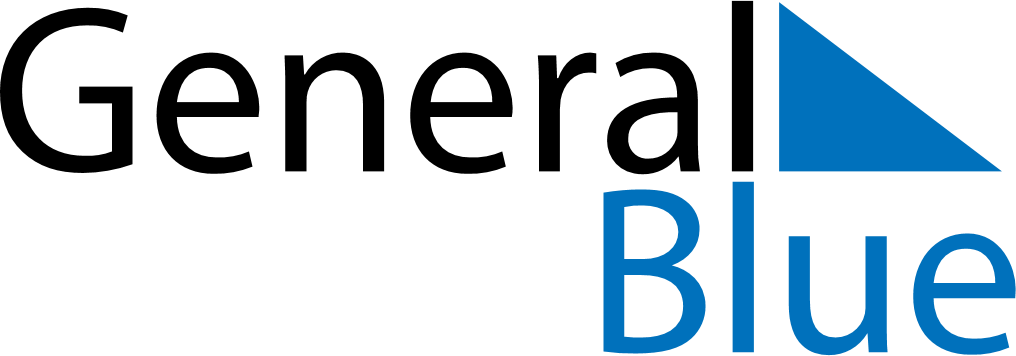 May 2029May 2029May 2029May 2029HondurasHondurasHondurasSundayMondayTuesdayWednesdayThursdayFridayFridaySaturday123445Labour Day6789101111121314151617181819Mother’s Day20212223242525262728293031